* Este texto não substitui o publicado no DOE.Diário Oficial do Estado de Rondônia nº 238
Disponibilização: 03/12/2021
Publicação: 03/12/2021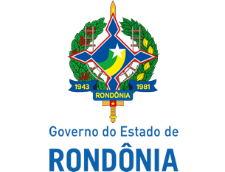 Secretaria de Estado de Finanças - SEFINInstrução Normativa nº 80/2021/GAB/CREAcrescenta, altera e revoga itens na  INSTRUÇÃO NORMATIVA Nº 017/2019/GAB/CRE que institui o Preço Médio Ponderado a Consumidor Final – PMPF no Estado de Rondônia e dá outras providências.O COORDENADOR-GERAL DA RECEITA ESTADUAL no uso de suas atribuições legais:D E T E R M I N AArt. 1º Os itens abaixo, todos da Tabela II do artigo 4º da Instrução Normativa nº. 017/2019/GAB/CRE, de 09 de agosto de 2019, passam a vigorar com as seguintes alterações:Art. 2º O item abaixo, da Tabela VI do artigo 4º da Instrução Normativa nº. 017/2019/GAB/CRE, de 2019, passa a vigorar com as seguintes alterações:Art. 3º Ficam revogados os itens abaixo, da Tabela I do artigo 4º da Instrução Normativa nº. 017/2019/GAB/CRE, de 2019:Art. 4º Ficam revogados os itens abaixo, da Tabela II do artigo 4º da Instrução Normativa nº. 017/2019/GAB/CRE, de 2019:Art. 5º Ficam revogados os itens abaixo, da Tabela VI do artigo 4º da Instrução Normativa nº. 017/2019/GAB/CRE, de 2019: Art. 6º Esta Instrução Normativa entra em vigor na data de sua publicação, produzindo efeitos a partir de 1º de dezembro de 2021.Porto Velho, 30 de novembro de 2021.ANTÔNIO CARLOS ALENCAR DO NASCIMENTOCoordenador-Geral da Receita EstadualCervejaria Cidade Imperial de PetrópolisImpério LagerLata26978989159494072203.00.0003.021.032,1901/12/2021Cervejaria Cidade Imperial de PetrópolisImpério LagerLata35078989159496742203.00.0003.021.032,8001/12/2021Cervejaria Cidade Imperial de  PetrópolisImpério GoldGarrafa Vidro Descartável21078989159491622203.00.0003.021.013,5901/12/2021Cervejaria Cidade Imperial de PetrópolisCidade Imperial HellesGarrafa Vidro Descartável33078989159492852203.00.0003.021.015,5001/12/2021Cervejaria Cidade Imperial de PetrópolisCidade Imperial PilsenGarrafa Vidro Descartável33078989159492542203.00.0003.021.015,5001/12/2021Cervejaria Cidade Imperial de PetrópolisCidade Imperial DunkelGarrafa Vidro Descartável33078989159492782203.00.0003.021.015,5001/12/2021Cervejaria Cidade Imperial de PetrópolisCidade Imperial DunkelGarrafa Vidro Descartável50078989159492922203.00.0003.021.016,5001/12/2021Cervejaria Cidade Imperial de PetrópolisCidade Imperial HellesGarrafa Vidro Descartável50078989159493082203.00.0003.021.016,5001/12/2021Cervejaria Cidade Imperial de PetrópolisCidade Imperial PilsenGarrafa Vidro Descartável50078989159492612203.00.0003.021.016,5001/12/2021Cervejaria PetrópolisItaipava PilsenGarrafa vidro retornável30078973950407412203.00.0003.021.002,4801/12/2021Cervejaria PetrópolisItaipava PilsenGarrafa Vidro descartável30078973950406042203.00.0003.021.012,6201/12/2021FemarPuragua LemonPet200078980072211832202.10.002202.99.0003.010.014,4201/12/2021FemarÁgua s/Gás PurÁgua GoldPet35078980072207422201.10.0003.005.000,8401/12/2021FemarÁgua s/Gás PurÁguaGalão1000078980072211212201.10.0003.002.005,8601/12/2021Cervejaria LouvadaAle DarkSideGarrafa30078989589621802203.00.0003.021.0016,6901/12/2021Cervejaria LouvadaAle WitbierGarrafa30078989589620982203.00.0003.021.007,3001/12/2021Cervejaria LouvadaLager Hop LagerGarrafa35578989589622272203.00.0003.021.009,7901/12/2021Cervejaria LouvadaLager PilsenGarrafa35578989589622102203.00.0003.021.008,2501/12/2021Cervejaria LouvadaRose BlancheGarrafa35578989589624252203.00.0003.021.008,0001/12/2021Cervejaria LouvadaGerman PilsnerGarrafa35578989589622582203.00.0003.021.008,0001/12/2021Cervejaria LouvadaSour LaranjaGarrafa35578989589624012203.00.0003.021.008,0001/12/2021Cervejaria LouvadaSour Amora com FramboesaGarrafa35578989589623952203.00.0003.021.008,0001/12/2021Cervejaria LouvadaAle IPAGarrafa50078989589621042203.00.0003.021.0020,0101/12/2021Cervejaria LouvadaAle BeneditaGarrafa50078989589621592203.00.0003.021.0015,6501/12/2021Cervejaria LouvadaAle APAGarrafa50078989589620432203.00.0003.021.0018,3001/12/2021Cervejaria LouvadaLager Hop LagerGarrafa50078989589621422203.00.0003.021.0017,3501/12/2021Cervejaria LouvadaAle WeissGarrafa50078989589620362203.00.0003.021.0017,2101/12/2021Cervejaria LouvadaWitbierGarrafa50078989589622652203.00.0003.021.0015,5001/12/2021Cervejaria LouvadaLager PilsenGarrafa60078989589620292203.00.0003.021.0015,6101/12/2021Cervejaria ColoradoColorado CauimGarrafa vidro retornável60078989259430132203.00.0003.021.0014,0501/10/2021Cervejaria ColoradoColorado CauimGarrafa vidro retornável60078989259430202203.00.0003.021.0013,7001/10/2021Cervejaria ColoradoColorado CauimGarrafa vidro retornável60078989259430372203.00.0003.021.0013,6701/10/2021Cervejaria ColoradoColorado CauimGarrafa vidro retornável60078989259430752203.00.0003.021.0014,7801/10/2021Cervejaria PetrópolisItaipava PilsenGarrafa Vidro Retornável30078973950406042203.00.0003.021.002,4801/10/2021FemarFrisky Guaraná ChampLata2697898007221145220203.011.001,5001/12/2021FemarFrisky ColaLata2697898007221138220203.011.001,5001/12/2021FemarKuarup GuaranáPet20007898007221206220203.010.002,3301/12/2021FemarKuarup ColaPet20007898007221190220203.010.002,3301/12/2021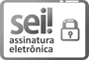 Documento assinado eletronicamente por ANTONIO CARLOS ALENCAR DO NASCIMENTO, Coordenador(a), em 03/12/2021, às 09:59, conforme horário oficial de Brasília, com fundamento no artigo 18 caput e seus §§ 1º e 2º, do Decreto nº 21.794, de 5 Abril de 2017.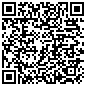 A autenticidade deste documento pode ser conferida no site portal do SEI, informando o código verificador 0022468851 e o código CRC 8CC9858E.